INNOVATSIOONIKLASTRI TOETUSE INNOVATSIOONITEGEVUSE VAHEARUANNE¹ Kirjeldatakse kõik klastri innovatsioonitegevuse raames senise tegevuse jooksul tehtud tegevused.² Antakse hinnang innovatsioonitegevuse senise elluviimise kohta, näiteks kuidas tegevus on ellu viiud, milline on tegevuse tulem ja kas eesmärk on saavutatud. Tuuakse välja tekkinud probleemid ja kuidas neid on lahendatud.3 Kirjeldatakse detailselt, kuhu klaster on oma senise innovatsioonitegevusega jõudnud ja mida kavandatakse käesoleva innovatsioonitegevuse raames edasi teha. Hinnatakse innovatsioonitegevuse elluviimise õnnestumise potentsiaali, tuuakse välja võimalikud riskid ja viisid nende maandamiseks.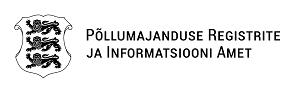 Kinnitatud Põllumajanduse ja Informatsiooni Ameti peadirektori 31.01.2020 käskkirjaga nr 1-12/20/6        Elluviidud innovatsioonitegevuse kirjeldus1Hinnang innovatsioonitegevuse eesmärkide saavutamisele, tulemuslikkusele ja elluviimisele2Innovatsioonitegevuse lõppeesmärgi saavutamise perspektiiv3Klastri esindaja nimi ja allkiri:Kuupäev: